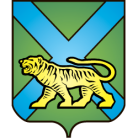 ТЕРРИТОРИАЛЬНАЯ ИЗБИРАТЕЛЬНАЯ КОМИССИЯ
ГОРОДА УССУРИЙСКАРЕШЕНИЕг. Уссурийск
О назначении А.Е. Мутовкинойчленом участковой избирательной комиссии с правом решающего голосаизбирательного участка № 2843На основании решения территориальной избирательной комиссии города Уссурийска от 03 июня 2016 года № 39/06 «Об освобождении члена участковой избирательной комиссии с правом решающего голоса избирательного участка № 2843 А.В. Лысенко»,  в соответствии с пунктом 11 статьи 29 Федерального закона «Об основных гарантиях избирательных прав и права на участие в референдуме граждан Российской Федерации», пунктом 10 статьи 31 Избирательного Кодекса Приморского края, решением Избирательной комиссии Приморского края от 15 мая 2013 года  № 860\138 «О кандидатурах, зачисленных в резерв  составов участковых комиссий Приморского края  избирательных участков с № 2801 по № 2869, с  № 3801  по № 3831», территориальная избирательная комиссия города УссурийскаРЕШИЛА:1. Назначить членом участковой избирательной комиссии с правом решающего голоса избирательного участка № 2843 из резерва составов участковых комиссий Приморского края избирательных участков с № 2801 по № 2869 Мутовкину Анастасию Евгеньевну; 1988 года рождения; образование высшее; главного специалиста МБУ УГО «МФЦ»; кандидатура предложена Политической	 партией «КОММУНИСТИЧЕСКАЯ ПАРТИЯ РОССИЙСКОЙ ФЕДЕРАЦИИ».2. Направить настоящее решение в Избирательную комиссию Приморского края и участковую избирательную комиссию избирательного участка № 2843 для сведения и ознакомления А.Е. Мутовкиной.3. Выдать члену участковой избирательной комиссии с правом решающего голоса избирательного участка № 2843 А.Е. Мутовкиной удостоверение установленного образца.4. Разместить настоящее решение на официальном сайте администрации Уссурийского городского округа в разделе «Территориальная избирательная комиссия города Уссурийска» в информационно-телекоммуникационной сети «Интернет».Председатель комиссии			                	              О.М. МихайловаСекретарь заседания						                    Н.А. Ферман03 июня 2016 года                     № 40/06